              Руководство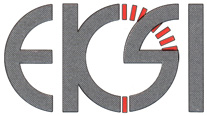 МИКСЕР ДЛЯ МОЛОЧНЫХ КОКТЕЙЛЕЙМодель DM-1	Модель DM-2Прочтите инструкцию полностью, прежде чем работать с прибором.ТЕХНИКА БЕЗОПАСНОСТИ1.	Внимательно прочтите инструкцию.2.	Во избежание поражения током не погружайте прибор в воду или иную жидкость.3.	Если дети используют прибор, или находятся рядом с ним, то процесс должен контролироваться взрослыми4.	Извлеките штепсель из розетки, если прибор не используется, а также перед снятием или установкой запчастей, перед очисткой или обслуживанием контейнера.5.	Никогда не прикасайтесь к подвижным запчастям.6.	Запрещается использовать прибор в случае повреждения кабеля или штепселя, а также при неполадках, падении, или иных повреждениях прибора.  Немедленно обращайтесь в центр обслуживания для проведения возможной замены, осмотра, ремонта и настройки электронных и механических запчастей.7.	Не используйте прибор на открытом воздухе.8.	Не допускайте перегиба электрокабеля через край стола или рабочей поверхности, а также его контакта с раскаленной поверхностью.9.	Не помещайте в контейнер руки и столовые приборы во время работы двигателя, во избежание получения серьезных увечий персонала или повреждения блендера. Допускается погружение в контейнер резиновой лопатки, но только когда двигатель не работает.10.	Снимайте крышку только после полной остановки смешивания. Краткое введение* Мощный промышленный двигатель и особая чаша обеспечивают высокое качество смешивания. * Простой переключатель ВКЛ/ВЫКЛ* Прочные лезвия высочайшего качества. * Чаша для смешивания из нержавеющей стали. ВАЖНО: Запрещается использовать прибор в случае повреждения кабеля или штепселя, а также при неполадках, падении, или иных повреждениях прибора.  Немедленно обращайтесь в центр обслуживания или к квалифицированному лицу для проведения возможной замены, осмотра, ремонта и настройки электронных и механических запчастей.ИНСТРУКЦИЯ ПО ЭКСПЛУАТАЦИИМолоко1. Загрузите ингредиенты: воду, сахар и цельное молоко (сухое молоко).2. Наденьте чашу на скобу блендера (миксера для коктейлей), заложив ингредиенты в чашу. 3. Подсоедините прибор к сети и включите его. 4. Спустя 5 секунд смесь будет готова.Внимание: при загрузке ингредиентов следите за тем, чтобы в чаше было достаточно воды. Характеристики* Мощный и надежный двигатель, высокая скорость оборотов, безопасный переключатель. * Смешивание сухого молока, сахара, цельного молока, кофе и др. * Подходит для домашнего и коммерческого использования. * Переключатель: “Ⅰ”“Ⅱ” - ВКЛ, "0" - ВЫКЛ. ВНИМАНИЕ* Никогда не помещайте в чашу металлические предметы: ножи, вилки, ложки и др. * Во избежание несчастных случаев убедитесь, что перед проведением очистки вы отключили питание. * Никогда не используйте прибор для нарезки продукта на кусочки, или для смешивания твердых не растворимых в воде продуктов. * Перед началом работы убедитесь, что чаша прочно закреплена.* Во время работы придерживайте верхнюю крышку рукой из-за высокой скорости работы прибора. * Закладывайте в чашу такие ингредиенты, чтобы избежать ее переполнения во время работы. * Для того, чтобы выгрузить содержимое сначала отключите прибор от сети. и  снимите чашу, когда двигатель ОСТАНОВИТСЯ.* Следите за тем, чтобы случайно не коснуться переключателя до или после запуска прибора. ОбслуживаниеПри очистке или обслуживании убедитесь, что прибор отсоединен от сети и выключен. Аккуратно чистите чашу губкой или тканью, после чего оставьте для просушки. Очищайте основание двигателя и подшипник сухой тканью (ЗАПРЕЩАЕТСЯ использовать воду).  Протирайте прибор только после очистки нейтральным средством. Продукты:а. Водорастворимые продуктыб. Мягкие и мелкие бобовыеУстранение неисправностей:При сбоях прибора проведите проверку по следующим пунктам:1.	Подключен ли прибор к розетке?2.	Сработал ли предохранитель или автоматический переключатель?3.	Отключен ли прибор?Если это не помогло устранить проблему, свяжитесь с сервисным центром и не пытайтесь починить прибор самостоятельно. ХарактеристикиПЕРЕРАБОТКАПрибор произведен из  высококачественных материалов, подлежащих переработке и повторному использованию. 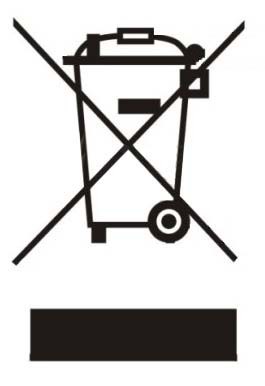 Данный символ означает, что электрическое и электронное оборудование в конце эксплуатационного срока должно быть утилизировано отдельно от бытовых отходов.  Утилизируйте оборудование в вашем местном муниципальном центре по утилизации отходов. В Европейском Союзе существуют отдельные системы сбора отработавшего электронного и электрического оборудования.  Помогите сохранить окружающую среду!ДЕКЛАРАЦИЯ СООТВЕТСТВИЯПродукт соответствует требованиям директивна ЭМС 2004/108/ECна низковольтное оборудование 2006/95/EC.Утверждаем, что модель DM-1 соответствует следующим нормативам:EN 55014-1:2006EN 61000-3-2:2006EN 61000-3-3:2008EN 60335-1:2002+A11:2004+A12:2006+A13:2008EN 60335-2-64:2002EN 50366:2003+A1:2006НАПРЯЖЕНИЕНАПРЯЖЕНИЕМестная мощностьТемпературный режим контейнераТемпературный режим контейнера–40℃–180℃Мощность:DM-1400ВтМощность:DM-2800ВтВесDM-13,63кгВесDM-27,26кгГабаритыDM-1В497×Ш230×Г200ммГабаритыDM-2В472×Ш188×Г332ммДлина проводаДлина провода1,5мЗащитаЗащитаЗащитный предохранитель